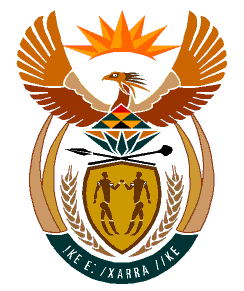 MINISTRYHUMAN SETTLEMENTS	REPUBLIC OF SOUTH AFRICA 	Private Bag X645, Pretoria, 0001. Tel: (012) 421 1309, Fax: (012) 341 8513  Private Bag X9029, Cape Town, 8000. Tel (021) 466 7603, Fax: (021) 466 3610 QUESTION FOR WRITTEN REPLYQUESTION NUMBER: PQ 134DATE OF PUBLICATION: 09 February 2023134.	Mr N Singh (IFP) to ask the Minister of Human Settlements:In light of the fact that electric geysers are usually the highest electricity consuming appliances in homes accounting for about 30% to 40% of electricity used, what are the full details of the (a) roll-out of solar geysers to date, (b) feedback on their effectiveness and (c) plans and timeframes of the roll-out of solar geysers going forward? NW138EREPLY:The Department of Human Settlements received the Parliamentary question, reviewed it against its mandate and has determined that the best respondent is the Department of Minerals and Energy